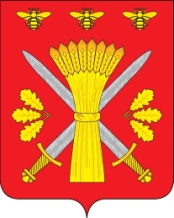 РОССИЙСКАЯ ФЕДЕРАЦИЯОРЛОВСКАЯ ОБЛАСТЬАДМИНИСТРАЦИЯ ТРОСНЯНСКОГО РАЙОНАКОМИССИЯ ПО ПРЕДУПРЕЖДЕНИЮ И ЛИКВИДАЦИИ ЧРЕЗВЫЧАЙНЫХ СИТУАЦИЙ И ОБЕСПЕЧЕНИЮ ПОЖАРНОЙ БЕЗОПАСНОСТИРАСПОРЯЖЕНИЕот  13 ноября   2023г.                                                                                                              № 15             с.ТроснаО мероприятиях по обеспечению безопасности людей на водных объектах в период месячника безопасности и до окончания осенне-зимнегопериода 2023-2024 годов        Период становления льда является одним из наиболее сложных периодов года в обеспечении безопасности людей на водных объектах, при этом возникает наибольший риск происшествий, обусловленных провалом людей и техники под неокрепший лед.        В соответствии с Федеральным законом от 06 октября 2003 года № 131-ФЗ «Об общих принципах организации местного самоуправления в Российской Федерации», Правилами охраны жизни людей на водных объектах в Орловской области, утверждёнными постановлением Правительства Орловской области от 24 марта 2015 года № 120,  Распоряжением КЧС и ОПБ Орловской области от 27 октября 2023года №17 «О проведении профилактической акции «Безопасный лед»», в целях обеспечения безопасности людей на водных объектах в осенне-зимний период:        1. С 15 ноября по 15 декабря 2023 года провести профилактическую акцию «Безопасный  лед»  на водных объектах Троснянского района, мероприятия месячника продолжить до полного освобождения водоемов ото льда. Основными задачами месячника считать: проведение мероприятий, направленных на снижение рисков, связанных с гибелью людей на водных объектах в результате провала под лед, проведение  профилактической и пропагандистской работы по вопросам безопасного поведения на водоемах среди всех слоев населения.         2. Утвердить План мероприятий по обеспечению безопасности людей на водных объектах Троснянского района в период месячника безопасности и до окончания осенне-зимнего периода 2023-24 годов (приложение 1).       3. Отделу ГО ЧС и МР (С.А.Бувина), Главе Пенновского сельского поселения (Т.И.Глазковой):       3.1 Рассмотреть вопросы подготовки  необходимой инфраструктуры в целях организации и осуществления комплекса мероприятий по обеспечению безопасности людей на водных объектах в осенне-зимний период 2023-24 года, утвердить планы мероприятий месячника безопасности;       3.2 Организовать проведение месячника безопасности на водных объектах в соответствии с методическими рекомендациями (приложение  2);       3.3 Нормативными и правовыми актами  сельского поселения по обеспечению безопасности людей на водных объектах уточнить места, опасные для жизни людей, а также места массового выхода людей на лед и зимней рыбалки, спланировать комплекс мер по предупреждению происшествий;        3.4 Принять меры к пресечению функционирования несанкционированных ледовых переходов и переправ в опасных для жизни местах, выезда на лед транспортных средств на необорудованных участках, особенно в период ледостава и интенсивного таяния льда;        3.5 С началом ледостава и до его окончания установить информационные знаки о запрещении перехода по льду в опасных для жизни местах, выезда на лед транспортных средств на необорудованных участках и организовать контроль за ограничением водопользования, за состоянием мостовых переходов;        3.6 Организовать информирование граждан о толщине льда в местах массового выхода людей на лед, зимней рыбалки и правилах поведения на льду;       3.7 Для оказания помощи терпящим бедствие на льду в местах зимней рыбалки и массового выхода людей на лед организовать деятельность временных общественных спасательных постов, обеспечить их средствами спасания;       3.8 Организовать постоянный мониторинг состояния водных объектов в зимний период, обеспечить безопасность мест традиционного подледного лова рыбы, оборудовать медицинские пункты, пункты обогрева, а также организовать своевременное доведение прогнозов погоды, а в отдельных случаях прогнозы специально по клеву рыбы;       3.9 С учетом соблюдения санитарно-гигиенических норм в условиях распространения новой коронавирусной инфекции организовать профилактическую работу в средствах массовой информации, на предприятиях, в организациях, на собраниях и сходах граждан;       4. Отделу образования администрации Троснянского района             (Ерохина И.В.):       4.1 Организовать активную профилактическую работу в дошкольных и образовательных учреждениях по правилам безопасного поведения на льду, особое внимание обратить на их проведение в дни праздников и школьных каникул, обратить внимание на социально-неблагополучные семьи, проживающие вблизи водоемов и имеющие несовершеннолетних детей;        5. ОМВД  России по Троснянскому району (Коссов А.В.):       5.1 В соответствии с административным законодательством Орловской области принять меры по реализации полномочий в части, касающейся составления административных материалов за нарушение правил использования водных объектов общего пользования, расположенных на территориях муниципальных образований;       5.2 В рамках проводимых совместно с Главным управлением МЧС России по Орловской области мероприятий, обеспечить участие сотрудников в патрулированиях на водных объектах Троснянского района в целях охраны общественного порядка и обеспечения безопасности граждан.       6.Отделу ГО ЧС и МР администрации района (Бувина С.А.), МКУ «ЕДДС Троснянского района» (Баранова Т.А.).      6.1 Информацию об обстановке на водных объектах и проводимых мероприятиях месячника безопасности (согласно приложению  3)  направлять  с 14 ноября 2023 года еженедельно по вторникам до 15.00 в Главное управление МЧС России по Орловской области по факсу 42-97-81 или электронной почтой в адрес: obvo@57.mchs.gov.ru       7. Контроль за выполнением настоящего распоряжения оставляю за собой.Председатель  КЧС и ОПБ района                                          А.В.Левковскийприложение  1 к распоряжению КЧС и ОПБТроснянского районаот 13 ноября  2023 года №15ПЛАНмероприятий по обеспечению безопасности людей на водных объектах Троснянского района  в период месячника безопасности и до окончания осенне-зимнего периода 2023-24 годаприложение 3 к распоряжению КЧС и ОПБТроснянского районаот 13 ноября  2023 года №15 (Образец)Информацияоб обстановке на водных объектах и проводимых мероприятиях Троснянского районапо состоянию на ________________(за неделю)Председатель КЧС и ОПБ _______________________________ Ф.И.О.   приложение  2 к распоряжению КЧС и ОПБТроснянского районаот 13  ноября  2023 года №15Методические рекомендации по организации и проведению месячника безопасности на водных объектах Троснянского районаНа водных объектах Троснянского района проводится месячник безопасности на водных объектах.         Цели месячника - обеспечение безопасности граждан, предупреждение несчастных случаев и гибели людей на водных объектах, повышение роли и эффективности деятельности муниципальных образований по обеспечению безопасности людей на водных объектах.         В период проведения месячника безопасности на водных объектах:-на заседаниях КЧС и ОПБ органов местного самоуправления рассмотреть вопросы обеспечения безопасности людей на водных объектах в зимний период, в том числе пресечения стихийно возникающих переправ, выезда населения на транспорте на лед и выхода граждан на водоемы с неокрепшим льдом;-организовать и провести мероприятия по выявлению мест несанкционированных ледовых переправ и переходов, нормативными и правовыми актами по обеспечению безопасности людей на водных объектах уточнить места, опасные для жизни людей, установить в этих местах запрещающие и предупреждающие знаки;-организовать дежурство спасателей в местах массового выхода людей на лед и зимней рыбалки путем создания временных общественных спасательных постов;-организовать еженедельное уточнение мест массового пребывания любителей подледного лова рыбы на водоемах и состояние в данных местах ледового покрова;-организовать информирование населения о ледовой обстановке на водоемах и правилах поведения на льду, распространение листовок, памяток;-организовать работу с руководителями учебных заведений по созданию уголков безопасности на водных объектах и проведению занятий в образовательных учреждениях по мерам безопасности при выходе на лед;-активизировать профилактическую работу в средствах массовой информации, на предприятиях, в организациях, на собраниях и сходах граждан;-довести до населения информацию об ответственности за нарушение правил использования водных объектов общего пользования, расположенных на территориях муниципальных образований, в соответствии с действующим административным законодательством Орловской области.Рекомендации по оборудованию временных общественныхспасательных постов        В местах с большим количеством людей в период интенсивного подледного лова рыбы органы местного самоуправления и организаторы проводимых мероприятий должны обеспечивать выставление спасательных постов, укомплектованных подготовленными спасателями, оснащенных спасательными средствами, средствами связи, электромегафонами и постоянно владеющих информацией о гидрометеорологической обстановке в этом районе.Спасательные средства, применяемые зимой:Конец Александрова       Разработан матросом спасательной станции г. Выборга Александровым в начале XX века. Изготавливается из синтетического прочного шнура длиной до , диаметром 8-. На одном из концов сделана петля длиной 600-, на которой закреплены два поплавка диаметром 100-, имеющих форму плоских кругов, окрашенных в красный цвет. В конце петли крепится груз весом 250-. На другом конце шнура сделана маленькая петля для удобства пользования.Плавучесть поплавков должна обеспечивать нахождение петли на плаву. Конец Александрова подвергается испытанию на прочность - должен выдерживать нагрузку не менее .Правила подачи конца Александрова:Малую петлю надевают на кисть левой руки, затем, взяв в правую руку петлю с поплавками и собранными в 4-5 витков конца, делают 2-3 круговых размаха вытянутой рукой, бросают конец вперед вверх по направлению к утопающему. При соответствующей тренировке конец можно бросить на 20-. Пострадавший должен надеть петлю под мышки, затем спасатель подтягивает его к себе.Лестница спасательная       Предназначена для оказания помощи провалившемуся на льду. Это обыкновенная облегченная лестница, изготовленная из древесины или дюралюминиевых сплавов, длиной до , шириной 50-, расстояние между перекладинами . На переднем конце закреплена петля из каната длиной до , на другом крепится бросательный конец длиной до .Доска спасательная         Изготавливается из еловой или сосновой доски длиной 4-, шириной  и толщиной 3-. К доске крепится бросательный конец длиной 25-, к другому концу приделываются петли для рук. Чтобы пострадавший мог легче влезть на доску, вдоль нее натянуты и закреплены два концаСпасательную доску толкают до места пролома, пострадавший хватается за петлю, подтягивается и влезает на доску. Спасатель за конец вытаскивают доску вместе с пострадавшим из пролома льда.№ппНаименование мероприятийОтветственные за исполнениеСрокисполнения1.Спланировать и провести заседания комиссий по предупреждению и ликвидации чрезвычайных ситуаций и обеспечению пожарной безопасности городских округов и муниципальных районов, на которых рассмотреть вопросы подготовки органов управления, сил РСЧС и необходимой инфраструктуры в целях организации и осуществления комплекса мероприятий по обеспечению безопасности людей на водных объектах в осенне-зимний период 2023-2024 годовГлава администрации района –председатель КЧС и ОПБ (Левковский А.В.);Отдел ГО ЧС и МР администрации района(С.А.Бувина)до 14.11.20232.Согласовать с взаимодействующими организациями и учреждениями мероприятия по обеспечению безопасности людей на водных объектах, предусмотреть привлечение сил и средств, имеющихся в муниципальных образованиях для предупреждения и ликвидации происшествийГлава администрации района –председатель КЧС и ОПБ (Левковский А.В);Отдел ГО ЧС и МР администрации района(С.А.Бувина)до14.11.20233.Организовать работу по выявлению мест массового выхода людей на лед, переходов по льду и принять необходимые меры, по организации и обустройству безопасных мест зимнего отдыха и рыбалки на водных объектахОтдел ГО ЧС и МР администрации района(С.А.Бувина);Главы поселенийс началом ледостава4.Организовать деятельность временных общественных спасательных постов для оказания помощи терпящим бедствие на льду в местах зимней рыбалки и массового выхода людей на лед, обеспечить их средствами спасанияОтдел ГО ЧС и МР администрации района(С.А.Бувина);Главы поселенийс началом ледостава5.Организовать проведение инструктажей населения, привлекаемого для работ на водных объектах, обеспечить его дополнительными средствами спасанияОтдел ГО ЧС и МР администрации района(С.А.Бувина);Главы поселенийдо 22.11.20236.Организовать проведение комплекса мероприятий по ограничению выезда автотранспорта и выхода на лед граждан, путем выставления запрещающих знаков, перекрытия съездов автотранспорта на лед, установки шлагбаумов, организации дежурства и патрулирования спасателей, контроля за состоянием мостовых переходовОтдел ГО ЧС и МР администрации района(С.А.Бувина);Главы поселенийс началом ледостава7.Организовать контроль за ограничением водопользования на водных объектахОтдел ГО ЧС и МР администрации района(С.А.Бувина);Главы поселенийс началом ледостава8.Обеспечить готовность спасательных подразделений и служб, реагирующих при возникновении чрезвычайных ситуаций на водных объектахОтдел ГО ЧС и МР администрации района(С.А.Бувина);Главы поселенийс началом ледостава9.Разработать и согласовать с руководителями образовательных учреждений, предприятий и организаций графики проведения занятий, бесед по мерам безопасности на водных объектах в осенне-зимний периодОтдел ГО ЧС и МР администрации района(С.А.Бувина);Отдел образования администрации района (Ерохина И.В.)до 17.11.202310.Систематически проводить инструктажи и занятия с преподавателями, родителями и их детьми в общеобразовательных организациях дошкольного, начального, среднего общего и профессионального образования в целях обеспечения защиты жизни и здоровья детей в период осенних и зимних учебных каникул, ледостава и интенсивного таяния льдаОтдел ГО ЧС и МР администрации района(С.А.Бувина);Отдел образования администрации района (Ерохина И.В.)с 16.11.202311.Разработать и согласовать с руководителями СМИ графики выступлений и публикаций по вопросам обеспечения безопасности людей на водных объектах в период месячника безопасности и до окончания осенне-зимнего периода 2023-2024 годовОтдел ГО ЧС и МР администрации района(С.А.Бувина);Редакция газеты «Сельские зори» (Тапилин М.Ю)до 17.11.202312.Организовать информирование населения через средства массовой информации (телевидение, радио, печатные СМИ, социальные сети) о мерах безопасности на водных объектах в осенне-зимний период и оповещение о состоянии ледового покрова, угрозе подвижки льда в периоды оттепелей и ледохода, происшествиях на льду, правилах поведения на льдуОтдел ГО ЧС и МР администрации района(С.А.Бувина);Редакция газеты «Сельские зори» (Тапилин М.Ю)с началом ледостава13Подготовка к проведению мероприятий по обеспечению безопасности людей в период Крещенских купаний в соответствии с Методическими рекомендациями МЧС России от 11 января 2019 года №2-4-71—1-29 Отдел ГО ЧС и МР администрации района(С.А.Бувина);Главы поселенийдо начала  Крещенских купаний14.Проведение анализа эффективности выполнения мероприятий по обеспечению безопасности на водных объектах в осенне-зимний период 2023-2024 годов на заседание КЧС и ОПБ районаГлава района; Отдел ГО ЧС и МР администрации района(С.А.Бувина);Главы поселенийдо 1 апреля 2024 года№п/пНаименованиеводоёма, привязка к местности, близлежащий населенный пунктМаксимальное количество одновременно находящихся на льду людейТолщина ледового покроваСоздано спасательных постов, в том числе временных и сезонных (наименование водоема/количество подразделений/чедловек/ед.техники/снаряжение) Мероприятия по предупреждению происшествия (нарастающим итогом)1.Троснянский  прудс.Тросна212Временный передвижной спасательный пост (3 чел.1 автомаш.)1.Проведено заседаний КЧС и ОПБ _____2.Установлено аншлагов____3. Проведено патрулирований_______4.Проведено сходов__________, присутствовало_____5. Опубликовано статей_______6. Проведено выступлений в учреждениях образования______7.Распространено листовок________8.Проведено__бесед в образов.учр. 9.Проведено ___массовых мероприятий10.Составлено административных материалов_____